Basic InformationCourse DetailsCourse DescriptionThis course is designed to help students create successful PR campaigns. These include identifying the problem, creating campaign objectives, specifying the audience, formulating PR strategies, planning for implementation and designing monitoring and evaluation techniques. Students would prepare a public relations campaign that they have to present at the end of the semester in order to be familiar with how public relations industry works in real life.Intended learning outcomes of the course (ILOs)ContentsTeaching & Learning MethodA. Assessment ScheduleB. Weights of AssessmentsC. Grading Policy...................................................................................................................................................................................................................................................................................A relative or bell-curve grading system will be followed, so that the majority will receive a middle grade, and only few will get A/A-, or F. The course teacher will assign mark ranges to each letter grade, considering the assessment components and assigned weights, difficulty level, average academic ability of the class, etc.List of ReferencesCourse Policies and ProceduresClass attendance: Students are advised to attend all classes. Students who are and miss assignments, must provide a valid reason for the absence to be given a second chance at any form of assessment (projects, papers, examinations). Absences may be excused based on the criteria provided by the department and should be applied for following the guidelines set.Assignments: All assignments must be submitted on time. Late assignments may be submitted one week after due date with a penalty of 10%. Submissions made later than one week of the due date will not be accepted and result in a fail grade for the student/student group for that assignment.Plagiarism: All students are advised to quote all sources used in their assignment, properly. Plagiarism will be dealt with severely and students will receive a fail grade (F) in the plagiarized assignment(s). To understand what constitutes as plagiarism, refer to the ULAB Students’ Handbook.Notifications: Students may contact the faculty via email only. The faculty will respond to all emails within 24 hours. Students should follow the proper decorum and use proper formal language when writing to the faculty. This faculty cannot be contacted via phone.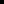 FacultyRiasat Muhammad AmirRiasat Muhammad AmirRiasat Muhammad AmirRiasat Muhammad AmirRiasat Muhammad AmirRiasat Muhammad AmirRiasat Muhammad AmirRiasat Muhammad AmirOffice Hour Wednesday: 12-2 PM. Venue will be announced.  Wednesday: 12-2 PM. Venue will be announced.  Wednesday: 12-2 PM. Venue will be announced.  Wednesday: 12-2 PM. Venue will be announced.  Wednesday: 12-2 PM. Venue will be announced.  Wednesday: 12-2 PM. Venue will be announced.  Wednesday: 12-2 PM. Venue will be announced.  Wednesday: 12-2 PM. Venue will be announced. Contact Detailsamri0901@gmail.comamri0901@gmail.comamri0901@gmail.comamri0901@gmail.comamri0901@gmail.comamri0901@gmail.comamri0901@gmail.comamri0901@gmail.comDepartment offering the courseMedia Studies and JournalismMedia Studies and JournalismMedia Studies and JournalismMedia Studies and JournalismMedia Studies and JournalismMedia Studies and JournalismMedia Studies and JournalismMedia Studies and JournalismCourse TitlePublic Relations CampaignPublic Relations CampaignPublic Relations CampaignPublic Relations CampaignPublic Relations CampaignPublic Relations CampaignPublic Relations CampaignPublic Relations CampaignCourse CodeMSJ 11442MSJ 11442Credit3TermSpring 2023Spring 2023Spring 2023Number of Lectures18Number of Tutorials0Number of PracticalNumber of Practical3Total21KNOWLEDGE•	To understand the complete components of a successful strategic public relations plan•	To learn about contrast theories and concepts of public relations and apply them practically in a PR campaign•	To learn to think strategically and like a real-world professional•	To understand the various organizational and inter-organizational managerial structuresSKILLS•	To be able to plan and write comprehensive public relations campaign design for clients•	To demonstrate an understanding of decision-making, problem solving, critical thinking, negotiation, conflict resolution and teamwork in public relation campaigns•	To be able to think critically, creatively, independently, and synergistically•	To be able to create campaign promotional materials using mixed media for traditional and new media•	To develop new media campaign skills and learn evaluation tactics for measuring campaignATTITUDE•	To be able to work in a team-environment, learning in a cooperative and synergistic active environment than an isolated passive environment•	To be able to become analytical thinkers when it comes to campaign planning and designing•	To become individuals whose voices are heard through their public relations expertise, shedding anymeekness unbecoming of a public relations professionalSl. No.TopicNumber of Sessions1.Course overview and planning and managing: the context22.Public relations in context13.Starting the planning process14.Research and analysis25.Communication theory and setting aims and objectives26.Knowing the publics and messages17.Strategies and tactics28.Time scales and resources29.Knowing what has been achieved: evaluation and review113.Final project campaign planning114.Final project campaign proposal and pitching215.Final project campaign designing and production216.Final project campaign presentation2TotalTotal21Sharing lecture slides, journals, books, articles, and videosInteractive brainstorming sessions, discussions, and practical lessonsCampaign planning, design, implementation, and pitch creationContinuous work on creating final project throughout the semesterDelivery of final project in class and written report submissionAssessment 1Research paperSessionMarch 8Assessment 2Midterm ExamSessionMarch 1Assessment 3Assessment 4Final: Campaign Communication (Project and Presentation)PresentationSessionSubmission deadline: April 11April 12 & 17Assessments%Attendance10Presentation10 Research Paper20Midterm Exam30Final Project30Total100Course Notes TBACourse TextsGregory, A. (2020). Planning and managing public relations campaigns: A strategic approach. Kogan Page Publishers. Quesenberry, K. A. (2018). Social Media Strategy: Marketing, Advertising, and Public Relations in the Consumer Revolution (2nd). Rowman & Littlefield Publishers. Smith, R. D. (2012). Strategic planning for public relations. Mahwah, NJ: Lawrence Erlbaum Associates, Inc. Recommended Reference BooksHeath, R. L. (2001). Handbook of public relations. Sage.PeriodicalsPublic Relations Society of America: http://apps.prsa.org/intelligence/PRJournal/................................................................................................................................................................................................................................................................................................................................................................................................................................................................................................................................................................................................................